AÇIKLAMALARBU TASLAK,STRATEJİK PLAN HAZIRLARKEN OKUL/KURUMLARIMIZA YARDIMCI OLMAK AMACIYLA TASARLANMIŞTIR…TASLAKTA YER ALAN TÜM BİLGİ VE TABLOLAR ÖRNEKTİR…SİZLER BU TASLAĞI KULLANARAK KENDİ OKULUNUZA UYARLAYIN. OKULUNUZLA İLGİSİ OLMAYAN BÖLÜMLERİ/TABLOLARI ÇIKARTIN VEYA OKULUNUZA/KURUMUZA UYGUN HALE GETİRİN…İSTEDİĞİNİZ DEĞİŞİKLERİ YAPABİLİR ÖRNEK TABLOLARI İSTEDİĞİNİZ GİBİ ÇİZİP DOLDURABİLİRSİNİZ…PLAN HAZIRLANMA AŞAMASINDA OKULUN/KURUMUN TÜM PAYDAŞLARIYLA İŞBİRLİĞİNE GİDİLMESİ, PLANIN GÖRSELLERLE DESTEKLENMESİ, DURUM ANALİZİNİN DETAYLI YAPILMASI, AMAÇ VE HEDEFLERİN ÖZGÜN BİR ŞEKİLDE BELİRLENMESİ, PLANIN HAZIRLANMASINDA ÖNCELİKLERİMİZ ARASINDADIR…PLAN HAZIRLAMA AŞAMALARINDA HERHANGİ BİR SORUNLA KARŞILAŞIR YA DA TEKNİK DESTEĞE İHTİYACINIZ OLURSA BİZE BAŞVURABİLİRSİNİZ…İLETİŞİMİZMİR İL MİLLİ EĞİTİM MÜDÜRLÜĞÜSTRATEJİ GELİŞTİRME HİZMETLERİ-1 BİRİMİ ASKE  EKİBİizmiraske@gmail.com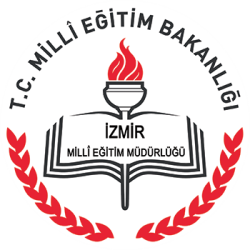 T.C.KONAK KAYMAKAMLIĞI KEMAL ATATÜRK ORTAOKULU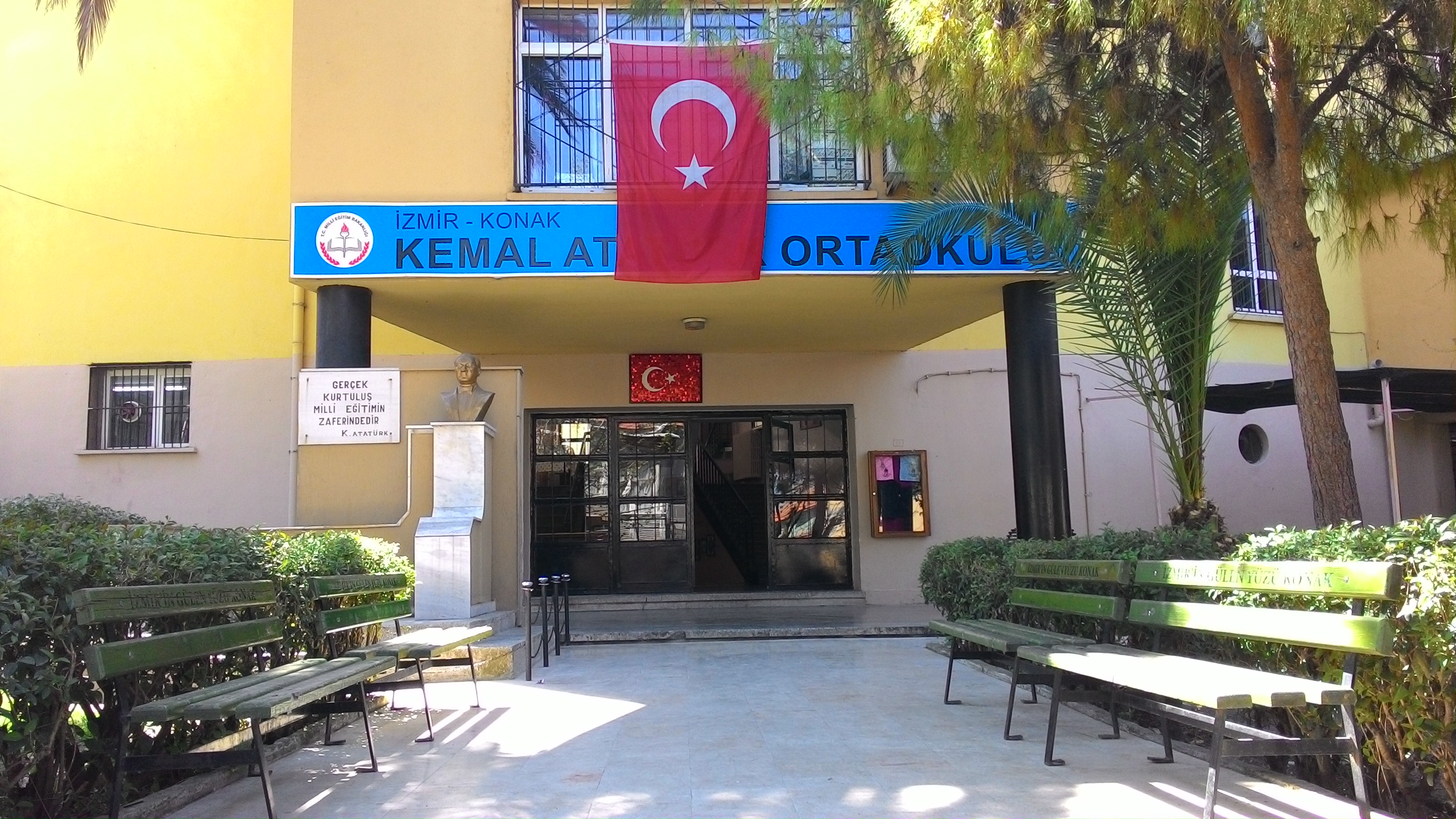 2019- 2023STRATEJİK PLANI İÇİNDEKİLERBİRİNCİ BÖLÜMSTRATEJİK PLANLAMA SÜRECİSTRATEJİK PLANLAMA SÜRECİYasal ÇerçeveStratejik Planlama Çalışmaları5018 sayılı Kamu Mali Yönetimi ve Kontrol Kanunu’nun 9. MaddesiMEB Strateji Geliştirme Başkanlığı 2010/14 sayılı GenelgesiMilli Eğitim Müdürlüğü Stratejik PlanıStrateji Planlama ÇalışmalarıOkul Geliştirme Yönetim Ekibi yapılan toplantılarda daha önce yapılmış olan TKY çalışmaları incelendi ve yol haritası belirlendi.Okul içinde tüm öğretmenlerin katıldığı bir toplantı düzenlenerek stratejik planlama süreci ve yapılması gerekenlerle ilgili bilgi verildi.Stratejik Planlamada görev alacak ekip üyeleri belirlendi.Öğrenci, veli ve çalışan anketleri uygulandı ve öz değerlendirme çalışması yapıldı.“Strateji Plan, Stratejik Planlama Ekibi tarafından yukarıda belirtilen çalışma basamakları sonucunda hazırlanmıştır.”Kemal Atatürk Ortaokulu Stratejik Planı üç bölümden oluşmaktadır:  Birinci bölümde planın yasal dayanakları ve plan hazırlanırken yapılan iş ve işlemler belirtilmiştir.  İkinci bölümde okulumuzun mevcut durumunun insan kaynakları,teknolojik düzey,mali kaynaklar ve istatistiki veriler açısından analizi yapılmış,anket uygulaması ve öz değerlendirme sonucunda ortaya çıkan güçlü ve zayıf yönlerimiz belirlenmiştir. Üçüncü bölümde okulumuzun misyon,vizyon ve temel değerleri belirtilerek,stratejiler ve bu stratejilere ulaşmak için amaç ve hedefler belirlenmiştir.Stratejik Plan Üst KuruluStratejik Planlama EkibiİKİNCİ BÖLÜMDURUM ANALİZİ2.1. Tarihi GelişimKEMAL ATATÜRK ORTAOKULU TARİHÇESİOkulumuz ,İzmir'in Namazgah semtindedir. Okulumuz 1869-1870 tarihinde Maarif tarafından okul olarak inşa edilmiştir. MECİDİYE İNAS KIZ MEKTEBİ adıyla inşa edilen bu bina hep okul olarak kullanılmıştır. İşgal dönemi kızların Büyük İnas Mektebi'ne nakli ile bir süre erkek mektebi olarak hizmet vermiştir. İstirdatta adı Oltu olarak değiştirilmiş ve yine Kız Mektebi olarak hizmet vermiştir.1925 yılında III. Selim tarafından yaptırılan Kurşunlu medresesinin okula ilavesiyle okul büyütülmüştür.1927 yılında okulumuz kız ve erkek öğrencilere birlikte eğitim vererek İzmir'de bir ilke imza atmıştır.1944 yılında İl Milli Eğitim müdürlüğünün kararıyla yıkılan okulumuz 1956 yılında yeni bina inşaatı tamamlanana kadar öğretimine Yıldırım Kemal Bey İlkokulu ve Misak-ı Milli İlkokullarında devam etmiştir.1956 yılında İzmir Valisinin teklifi ile okulumuzun Oltu İlkokulu olan adı Kemal Atatürk İlkokulu olarak değiştirilmiştir.1983-1985 yılları arasında aynı binada Hürriyet İlkokulu olarak hizmet veren okulumuz 1985 yılı başında bu uygulamaya son verilmesi ile  yeniden Kemal Atatürk İlkokulu adıyla eğitim öğretime devam edilmiştir. 2000-2001 öğretim yılında Kemal Atatürk İlköğretim adıyla 8 yıllık kesintisiz eğitim verilmeye devam edilmiştir. 4+4+4 sistemine geçiş ile birlikte okulumuz Kemal Atatürk Ortaokulu adıyla eğitim-öğretim hayatına devam etmektedir.Geçmiş Yıllarda Görev Yapan Okul Müdürleri2.2.  Yasal Yükümlülükler  ( Mevzuat Analizi )Her Türk çocuğuna iyi bir vatandaş olmak için gerekli temel bilgi,beceri,davranış ve alışkanlıkları kazandırmak;onu milli ahlak anlayışına uygun olarak yetiştirmek.          Madde 5 — Türk Millî Eğitiminin amaç ve ilkeleri doğrultusunda;a) Öğrencilerin ilgi ve yeteneklerini geliştirerek onları hayata ve üst öğrenime hazırlamak,b) Öğrencilere, Atatürk ilke ve inkılâplarını benimsetme; Türkiye Cumhuriyeti Anayasası’na ve demokrasinin ilkelerine, insan hakları, çocuk hakları ve uluslar arası sözleşmelere uygun olarak haklarını kullanma, başkalarının haklarına saygı duyma, görevini yapma ve sorumluluk yüklenebilen birey olma bilincini kazandırmak, c) Öğrencilerin, millî ve evrensel kültür değerlerini tanımalarını, benimsemelerini, geliştirmelerini bu değerlere saygı duymalarını sağlamak,d) Öğrencileri, kendilerine, ailelerine, topluma ve çevreye olumlu katkılar yapan, kendisi, ailesi ve çevresi ile barışık, başkalarıyla iyi ilişkiler kuran, iş birliği içinde çalışan, hoşgörülü ve paylaşmayı bilen, dürüst, erdemli, iyi ve mutlu yurttaşlar olarak yetiştirmek,e) (Değişik: 2.5.2006/26156 RG ) Öğrencilerin kendilerini geliştirmelerine, sosyal, kültürel, eğitsel, bilimsel, sportif ve sanatsal etkinliklerle millî kültürü benimsemelerine ve yaymalarına yardımcı olmak,Öğrencilerin kendilerini geliştirmelerine, sosyal, kültürel, eğitsel etkinliklerle millî kültürümüzü benimsemelerine ve yaymalarına yardımcı olmak,f) Öğrencilere bireysel ve toplumsal sorunları tanıma ve bu sorunlara çözüm yolları arama alışkanlığı kazandırmak,g) Öğrencilere, toplumun bir üyesi olarak kişisel sağlığının yanı sıra ailesinin ve toplumun sağlığını korumak için gerekli bilgi ve beceri, sağlıklı beslenme ve yaşam tarzı konularında bilimsel geçerliliği olmayan bilgiler yerine, bilimsel bilgilerle karar verme alışkanlığını kazandırmak, h) Öğrencilerin becerilerini ve zihinsel çalışmalarını birleştirerek çok yönlü gelişmelerini sağlamak,ı) (Değişik: 2.5.2006/26156 RG ) Öğrencileri kendilerine güvenen, sistemli düşünebilen, girişimci, teknolojiyi etkili biçimde kullanabilen, planlı çalışma alışkanlığına sahip estetik duyguları ve yaratıcılıkları gelişmiş bireyler olarak yetiştirmek,i) Öğrencilerin ilgi alanlarının ve kişilik özelliklerinin ortaya çıkmasını sağlamak, meslekleri tanıtmak ve seçeceği mesleğe uygun okul ve kurumlara yöneltmek, j) Öğrencileri derslerde uygulanacak öğretim yöntem ve teknikleriyle sosyal, kültürel ve eğitsel etkinliklerle kendilerini geliştirmelerine ve gerçekleştirmelerine yardımcı olmak,k) Öğrencileri ailesine ve topluma karşı sorumluluk duyabilen, üretken, verimli, ülkenin ekonomik ve sosyal kalkınmasına katkıda bulunabilen bireyler olarak yetiştirmek, l) Doğayı tanıma, sevme ve koruma, insanın doğaya etkilerinin neler olabileceğine ve bunların sonuçlarının kendisini de etkileyebileceğine ve bir doğa dostu olarak çevreyi her durumda koruma bilincini kazandırmak,m) (Değişik: 2.5.2006/26156 RG ) Öğrencilere bilgi yüklemek yerine, bilgiye ulaşma ve bilgiyi kullanma yöntem ve tekniklerini öğretmek, n) (Değişik: 2.5.2006/26156 RG ) Öğrencileri bilimsel düşünme, araştırma ve çalışma becerilerine yöneltmek,o) Öğrencilerin, sevgi ve iletişimin desteklediği gerçek öğrenme ortamlarında düşünsel becerilerini kazanmalarına, yaratıcıgüçlerini ortaya koymalarına ve kullanmalarına yardımcı olmak,ö) (Değişik: 2.5.2006/26156 RG ) Öğrencilerin kişisel ve toplumsal araç-gereci, kaynakları ve zamanı verimli kullanmalarını, okuma zevk ve alışkanlığı kazanmalarını sağlamak,Her Türk çocuğuna iyi bir vatandaş olmak için gerekli temel bilgi,beceri,davranış ve alışkanlıkları kazandırmak;onu milli ahlak anlayışına uygun olarak yetiştirmek.          Madde 5 — Türk Millî Eğitiminin amaç ve ilkeleri doğrultusunda;a) Öğrencilerin ilgi ve yeteneklerini geliştirerek onları hayata ve üst öğrenime hazırlamak,b) Öğrencilere, Atatürk ilke ve inkılâplarını benimsetme; Türkiye Cumhuriyeti Anayasası’na ve demokrasinin ilkelerine, insan hakları, çocuk hakları ve uluslar arası sözleşmelere uygun olarak haklarını kullanma, başkalarının haklarına saygı duyma, görevini yapma ve sorumluluk yüklenebilen birey olma bilincini kazandırmak, c) Öğrencilerin, millî ve evrensel kültür değerlerini tanımalarını, benimsemelerini, geliştirmelerini bu değerlere saygı duymalarını sağlamak,d) Öğrencileri, kendilerine, ailelerine, topluma ve çevreye olumlu katkılar yapan, kendisi, ailesi ve çevresi ile barışık, başkalarıyla iyi ilişkiler kuran, iş birliği içinde çalışan, hoşgörülü ve paylaşmayı bilen, dürüst, erdemli, iyi ve mutlu yurttaşlar olarak yetiştirmek,e) (Değişik: 2.5.2006/26156 RG ) Öğrencilerin kendilerini geliştirmelerine, sosyal, kültürel, eğitsel, bilimsel, sportif ve sanatsal etkinliklerle millî kültürü benimsemelerine ve yaymalarına yardımcı olmak,Öğrencilerin kendilerini geliştirmelerine, sosyal, kültürel, eğitsel etkinliklerle millî kültürümüzü benimsemelerine ve yaymalarına yardımcı olmak,f) Öğrencilere bireysel ve toplumsal sorunları tanıma ve bu sorunlara çözüm yolları arama alışkanlığı kazandırmak,g) Öğrencilere, toplumun bir üyesi olarak kişisel sağlığının yanı sıra ailesinin ve toplumun sağlığını korumak için gerekli bilgi ve beceri, sağlıklı beslenme ve yaşam tarzı konularında bilimsel geçerliliği olmayan bilgiler yerine, bilimsel bilgilerle karar verme alışkanlığını kazandırmak, h) Öğrencilerin becerilerini ve zihinsel çalışmalarını birleştirerek çok yönlü gelişmelerini sağlamak,ı) (Değişik: 2.5.2006/26156 RG ) Öğrencileri kendilerine güvenen, sistemli düşünebilen, girişimci, teknolojiyi etkili biçimde kullanabilen, planlı çalışma alışkanlığına sahip estetik duyguları ve yaratıcılıkları gelişmiş bireyler olarak yetiştirmek,i) Öğrencilerin ilgi alanlarının ve kişilik özelliklerinin ortaya çıkmasını sağlamak, meslekleri tanıtmak ve seçeceği mesleğe uygun okul ve kurumlara yöneltmek, j) Öğrencileri derslerde uygulanacak öğretim yöntem ve teknikleriyle sosyal, kültürel ve eğitsel etkinliklerle kendilerini geliştirmelerine ve gerçekleştirmelerine yardımcı olmak,k) Öğrencileri ailesine ve topluma karşı sorumluluk duyabilen, üretken, verimli, ülkenin ekonomik ve sosyal kalkınmasına katkıda bulunabilen bireyler olarak yetiştirmek,l) Doğayı tanıma, sevme ve koruma, insanın doğaya etkilerinin neler olabileceğine ve bunların sonuçlarının kendisini de etkileyebileceğine ve bir doğa dostu olarak çevreyi her durumda koruma bilincini kazandırmak,m) (Değişik: 2.5.2006/26156 RG ) Öğrencilere bilgi yüklemek yerine, bilgiye ulaşma ve bilgiyi kullanma yöntem ve tekniklerini öğretmek, n) (Değişik: 2.5.2006/26156 RG ) Öğrencileri bilimsel düşünme, araştırma ve çalışma becerilerine yöneltmek,o) Öğrencilerin, sevgi ve iletişimin desteklediği gerçek öğrenme ortamlarında düşünsel becerilerini kazanmalarına, yaratıcıgüçlerini ortaya koymalarına ve kullanmalarına yardımcı olmak,ö) (Değişik: 2.5.2006/26156 RG ) Öğrencilerin kişisel ve toplumsal araç-gereci, kaynakları ve zamanı verimli kullanmalarını, okuma zevk ve alışkanlığı kazanmalarını sağlamak.Faaliyet Alanları, Ürün/HizmetlerPaydaş Analizi2.4.1 Paydaş Listesi Paydaş Sınıflandırma MatrisiPaydaş Önceliklendirme MatrisiYararlanıcı Ürün/Hizmet Matrisi	 : Tamamı  O: Bir kısmıKURUM İÇİ ANALİZ Örgütsel Yapı 2.5.1.1.Çalışanların Görev DağılımıTablo … Çalışanların Görev Dağılımı2.5.1.2. Kurul,  Komisyonların GörevleriTablo … Kurul,  Komisyonların Görevleri2.5.2 İnsan Kaynakları 2.5.2.1. 2019 Yılı Kurumdaki Mevcut PersonelTablo …2019 Yılı Kurumdaki Mevcut Personel2.5.2.2. Personelin Hizmet Süresine İlişkin BilgilerTablo … Personelin Hizmet Süresine İlişkin Bilgiler2.5.2.3. Personelin Yaş İtibari ile Dağılımı:2.5.2.4. Personelin Katıldığı Hizmet-içi Eğitim Programları:Tablo … Personelin Katıldığı Hizmet-içi Eğitim Programları:2.5.2.5. Destek Personele (Hizmetli- Memur) İlişkin Bilgiler:2019 Yılı Kurumdaki Mevcut Hizmetli/Memur Sayısı:2.5.2.6. Okul Rehberlik Hizmetleri Mevcut Kapasite 2019 yılı itibariyle;2.5.2.7. İç İletişim ve Karar Alma Süreci	2.5.2.7.1. İç İletişimİç iletişim P.D.R öğretmenlerimiz tarafından düzenlenmiştir.2.5.3 Teknolojik Düzey2.5.3.1 Okul/Kurumun Teknolojik Altyapısı:2.5.4. Okulun Fiziki Altyapısı:     	2.5.4.1.  Okulun Fiziki DurumuFiziki Kaynaklar: Okumuzun arsası 1400 metrekare olup, öğrenci mevcudumuza göre ihtiyacı karşılamaktadır. Okulumuzun bir tane binası vardır. Ana bina 680 metrekare oturumlu olup zemin artı 3 katlıdır. Binada 16 derslik, 1 müdür odası, 2 idari oda, 1 öğretmenler odası, 16 sınıf , 6 tuvalet,  1 çok amaçlı salon vardır. Bu haliyle binalar gereksinimi karşılamaktadır.2.5.4.2. Yerleşim Alanı2.5.4.3. Sosyal Alanlar;2.5.5. Mali KaynaklarOkulumuzun kantin kirası ve öğrenci velilerinin bağışı gelirlerimizi oluşturmaktadır.2.5.5.1. Okul Kaynak Tablosu:2.5.5.2. Okul Gelir-Gider Tablosu: İstatistiki VerilerKarşılaştırmalı Öğretmen/Öğrenci DurumuOkulumuzun mevcudu 570’tir.  Sınıflarımızın mevcudu 26-28 arasında olup ortalama 27’dir.Öğrencilerimizin büyük çoğunluğu yükümlülüklerini yerine getirir. Bazı öğrencilerimiz aile durumları nedeniyle yükümlülüklerini yerine getirememektedir .2.5.6.1.4. Öğrenci, öğretmen, derslik ve şubelere ilişkin bilgiler:Tablo …  Yıllara Göre Öğretmen, Öğrenci ve Derslik Durumu2.5.6.1.2. Alan / Dal Sayıları	Tablo … Yıllara Göre Mezun Olan Öğrenci OranıTablo …Yıllara Göre Üst Öğrenime Yerleşen ÖğrenciTablo … Sorumluluğu Bulunan Öğrenci SayısıTablo … Başarısızlıktan Sınıf Tekrarı Yapan Öğrenci SayısıTablo … Devamsızlık Nedeniyle Sınıf Tekrarı Yapan Öğrenci SayısıTablo …Ödül  Alan Öğrenci SayılarıTablo …Ceza Alan Öğrenci SayılarıTablo … Burs Alan Öğrenci SayılarıTablo … Kurumumuzda Yıllar Bazında Sevis Kullanan Öğrenci Sayıları2.5.6.1.5. 2018  Yılı Öğrenci Ders Başarı Durumu  : Sosyal Sorumluluk kapsamında yapılan faaliyetlerTablo … Kurumumuzda Düzenlenen Kurs, Seminer ve Katılımcı SayısıSosyal, Kültürel ve Sportif FaaliyetlerTablo … Kurumumuzda Düzenlenen Sosyal, Kültürel ve Sportif Faaliyetler ve Katılımcı SayısıÇEVRE ANALİZİ ÇEVRENİN VERMİŞ OLDUĞU FIRSATLAR1-Uygun veliler (Dr. Akademisyen, Belediye görevlisi, Komiser, Öğretmen, Hemşire; Esnaf ) olması2-Velilerin değişik kültürlü mozaik olması3-Değişik mozaikte velilerin olması2.6.1 Üst Politika BelgeleriOkul etrafında zararlı ortamlar ve kişilerin olmasıMahallenin göç alması5-10 öğrencinin şiddet eğilimli olması ve çevrede oluşturduğu negatif etkiProblemli ve boşanmış ailelerin çok fazla olması.Veli toplantılarına velilerin ilgisizliğiBilinçsiz velilerin olmasıTinerci, balici   ve kötü amaçlı kişilerin olmasıOkula zarar vermekten haz duyan kötü niyetli insanların olmasıVelilerin okulda yapılan toplantılara katılmalarına rağmen problemli çocukların velilerinin toplantılara katılımlarının azlığıVeli profilinin  (Bazı velilerin) maddi durumunun zayıf olması nedeniyle çocuklarının okul ihtiyaçlarını karşılayamamasıÇEVRENİN TEHDİTLERİOkul etrafında zararlı ortamlar ve kişilerin olmasıMahallenin göç alması5-10 öğrencinin şiddet eğilimli olması ve çevrede oluşturduğu negatif etkiProblemli ve boşanmış ailelerin çok fazla olması.Veli toplantılarına velilerin ilgisizliğiBilinçsiz velilerin olmasıTinerci, balici   ve kötü amaçlı kişilerin olmasıOkula zarar vermekten haz duyan kötü niyetli insanların olmasıVelilerin okulda yapılan toplantılara katılmalarına rağmen problemli çocukların velilerinin toplantılara katılımlarının azlığıVeli profilinin  (Bazı velilerin) maddi durumunun zayıf olması nedeniyle çocuklarının okul ihtiyaçlarını karşılayamaması.2.7.GZFTANALİZİ2.7.1 Güçlü Yönler, Zayıf Yönler, Fırsatlar, TehditlerGüçlü Yönler, Zayıf Yönler  Fırsatlar, Tehditler2.8. TOWS MatrisiYöntem2.8.1 GF Stratejileri2.8.2. GT Stratejileri2.8.3. ZF Stratejileri2.8.4. ZT StratejileriÜÇÜNCÜ BÖLÜMGELECEĞE YÖNELİMMisyon, Vizyon, Temel DeğerlerMİSYONUMUZBireysel yetenekleri dikkate alarak öğrencilerin bilgili, becerileri, özgüvenli olmalarını, gelişen teknolojiyi izleyip kullanabilmelerini sağlamak Çağın gerekliklerine uygun bilgi ve becerilerle donanmalarını, çevreyle iyi iletişim kuracak davranışlar kazanmalarını ve bunu yaşama geçirmelerini sağlamak Öğrencileri, sorumlu bir yurttaş, Atatürk ilke ve devrimlerine bağlı,Türkiye Cumhuriyetini seven, demokrasi ve laikliği benimsemiş bireyler olarak hayata hazırlamak Öğrencilerin, “ben” yerine “biz” anlayışını etkin kılarak;ekip çalışmasının önemini kavramış bireyler olarak yetişmesini sağlamak.10-Kurumun kendini ifade edebilirliğinin etkin hale getirilmesi.VİZYONUMUZİMKANSIZLIKLAR YENİLİR; HER ÖĞRENCİ BAŞARIR....TEK YOL ÇALIŞMAKTIR!TEMEL DEĞERLERİMİZDEĞERLER1-Ülkemizin geleceğinden sorumluyuz.2-Eğitime yapılan yatırımı kutsal sayar her türlü desteği veririz.3-Toplam Kalite Yönetimi Felsefesini benimseriz.4- Kurumda çalışan her kesin katılımı ile sürecin devamlı olarak iyileştirileceğine ve geliştirileceğine inanırız.5- Sağlıklı bir çalışma ortamı içerisinde çalışanları tanıyarak fikirlerine değer verir  ve işimizi önemseriz.6- Mevcut ve potansiyel hizmet bekleyenlerin ihtiyaçlarına odaklanırız.7-Çalışanların kararlılık ve etkinliklerinin güven inşası üzerine en üst düzeye çıkaracağına inanırız.8- Kurumumuzda öğrenme ve yeni beceriler geliştirme fırsatı verildiğine inanırız.İLKELERİMİZSürekli gelişim anlayışı içinde ,bilimsel ve teknolojik yenilikler doğrultusunda,zenginleştirdiği birikimi eğitim ve öğretimine yansıtarak ,Atatürk ilke ve inkılapları benimsemiş aydın nesiller yetiştirmek amacıyla benimsediğimiz ilkelerimiz; Atatürk ilke ve devrimlerini içselleştirmiş, çağdaş Türkiye Cumhuriyeti'nikoruyan ve yaşatan bireyler yetiştiririz.  Okulumuzda; adil, güvene dayalı ilişkiler, sevgi, saygı, empatik yaklaşım, gönüllülük, çalışma ve sürekli öğrenmeyi önde tutarız.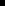   Yönetim, öğretmen, çalışan, veli ve öğrencilerimizle birbirine kenetlenen, paylaşmayı ve ekip çalışmasını benimsemiş güçlü bir aileyiz.  Tüm çalışanlarımız işini severek yapar, bilgi ve birikimini paylaşır ve dayanışma içinde hareket eder  Yabancı dili; Avrupa Ortak Dil Kriterlerine uygun düzeyde kullanan, eleştiren, sorgulayan, özgüvenli, yaratıcı, üretken, kendisiyle barışık, onurlu, mutlu ve sağlıklı bireyler yetiştiririz.  Çalışanlarımızın yenilikçi görüşlerine değer verir, gelişimlerini destekler, başarılarını takdir ederiz.  Kişisel ve toplumsal sorumlulukları almaya her zaman talibiz ve bunun ülke için taşıdığı önemin bilincindeyiz.  Bilim, kültür, sanat ve spor etkinliklerine, ulusal ve uluslararası düzeyde katılmak ve etkinliklerde başarılı olmak önemli hedeflerimizdendir.Tema, Amaç, Hedef ve Performans GöstergeleriTEMA 1- EĞİTİM VE ÖĞRETİME ERİŞİMİN ARTTIRILMASIEğitime ve Öğretime Erişim: Her bireyin hakkı olan eğitime ekonomik, sosyal, kültürel ve demografik farklılık ve dezavantajlarından etkilenmeksizin eşit ve adil şartlar altında ulaşabilmesi ve bu eğitimi tamamlayabilmesidir.STRATEJİK AMAÇ 1.Ekonomik, sosyal, kültürel ve demografik farklılıkların yarattığı dezavantajlardan etkilenmeksizin her bireyin hakkı olan eğitime eşit ve adil şartlar altında ulaşabilmesini ve bu eğitimi tamamlayabilmesini sağlamak.STRATEJİK HEDEF 1. 1.Eğitim ve Öğretim kalitesini arttırarak TEOG sınavlarında İlçemiz genelindeki okullardaki ortalama başarının üstüne çıkmakPerformans Göstergeleri 1. 1  Hedefin Mevcut Durumu?Eğitim ve Öğretim kalitesini arttırarak TEOG sınavlarında İlçemiz genelindeki okullardaki ortalama başarısı olarak 16. sıradayızTedbirler 1. 1Öğretime ErişimSTRATEJİK HEDEF 1. 2.Performans Göstergeleri 1. 2.Hedefin Mevcut Durumu?İlçemizdeki öğrencilere yönelik yetiştirme kurslarını ve etüt çalışmalarının okulumuzda yapılmaktadır.Tedbirler 1. 2Öğretime ErişimTEMA 2- EĞİTİM-ÖĞRETİMDE KALİTE Kaliteli Eğitim ve Öğretim: Eğitim ve öğretim kurumlarının mevcut imkânlarının en iyi şekilde kullanılarak her kademedeki bireye ulusal ve uluslararası ölçütlerde bilgi, beceri, tutum ve davranışın kazandırılmasıdır. STRATEJİK AMAÇ 2.	Her kademedeki bireye ulusal ve uluslararası ölçütlerde bilgi, beceri, tutum ve davranışın kazandırılması ile girişimci yenilikçi, yaratıcı, dil becerileri yüksek, iletişime ve öğrenmeye açık, özgüven ve sorumluluk sahibi sağlıklı ve mutlu bireylerin yetişmesini sağlamak.STRATEJİK HEDEF 2. 1.Performans Göstergeleri2.1Hedefin Mevcut Durumu?Rehberlik servisimiz velilere  yönelik  seminerler sağlamaktadırTedbirler 2. 1Öğretime ErişimSTRATEJİK HEDEF 2. 2Performans Göstergeleri 2. 2Hedefin Mevcut Durumu?Ortaöğretime devam eden öğrenci sayısının yüzdeliğini %55Tedbirler 2.2Öğretime ErişimSTRATEJİK HEDEF 2. 3Performans Göstergeleri 2. 3Hedefin Mevcut Durumu?Okulumuzun PYBS’ sini kazanan öğrenci sayısı 9 olarak görülmektedirTedbirler 2.3 ErişimTEMA 3 - KURUMSAL KAPASİTENİN GELİŞTİRİLMESİKurumsal Kapasite Geliştirme:  Kurumsallaşmanın geliştirilmesi adına kurumun beşeri, fiziki ve mali altyapı süreçlerini tamamlama, yönetim ve organizasyon süreçlerini geliştirme, enformasyon teknolojilerinin kullanımını artırma süreçlerine bütünsel bir yaklaşımdır.STRATEJİK AMAÇ 3Kurumsal kapasiteyi geliştirmek için, mevcut beşeri, fiziki ve mali alt yapı eksikliklerini gidererek, enformasyon teknolojilerinin etkililiğini artırıp çağın gereklerine uygun, yönetim ve organizasyon yapısını etkin hale getirmek.STRATEJİK HEDEF 3. 1……………..Performans Göstergeleri3.1Hedefin Mevcut Durumu?Bu sene okulda ortak sınav sisteminin kurulması Öğrencilere sınav teknikleriyle ilgili eğitim Rehbrlik servisimiz tarafından yapılmıştırTedbirler 3. 1Öğretime ErişimSTRATEJİK HEDEF 3. 2Performans Göstergeleri 3. 2Hedefin Mevcut Durumu?Okuldaki kurulları verimli bir şekilde çalıştırmaktadırTedbirler 3. 2Öğretime ErişimBÖLÜM 4MALİYETLENDİRME/BÜTÇELEME MALİYET TABLOSUİl Stratejik Plan Tema, Stratejik Amaç, Hedef Maliyet İlişkisiTablo: SP Tema, SA, SH, Maliyet İlişkisi TablosuKAYNAK TABLOSUBÖLÜM 5İZLEME VE DEĞERLENDİRMEİzleme ve Değerlendirme aşağıdaki esaslara bağlı kalınarak yapılacaktır:İzleme, stratejik planın uygulanmasının sistematik olarak takip edilmesi ve raporlanması anlamını taşımaktadır. Değerlendirme ise, uygulama sonuçların amaç ve hedeflere kıyasla ölçülmesi ve söz konusu amaç ve hedeflerin tutarlılık ve uygunluğunun analizidir.Müdürlüğümüzün Stratejik Planı'nın onaylanarak yürürlüğe girmesiyle birlikte, uygulamasının izleme ve değerlendirmesi de başlayacaktır.Plan'da yer alan stratejik amaç ve onların altında bulunan stratejik hedeflere ulaşılabilmek için yürütülecek çalışmaların izlenmesi ve değerlendirilmesini zamanında ve etkin bir şekilde yapabilmek amacıyla Müdürlüğümüz OGYE  Stratejik Plan izleme ve Değerlendirme Ekibi kurulacaktır.  İzleme ve değerlendirme, planda belirtilen performans göstergeleri dikkate alınarak yapılacaktır.Stratejik amaçların ve hedeflerin gerçekleştirilmesinden sorumlu birimler altı aylık dönemler itibariyle yürüttükleri faaliyet ve projelerle ilgili raporlan iki nüsha olarak hazırlayıp ilçe MEM Ar-Ge birimindeki İzleme Değerlendirme Ekibine, ilçe MEM Ar-Ge birimi İl MEM Ar-Ge birimi izleme değerlendirme ekibine gönderecektir. İzleme ve Değerlendirme Ekibi, birimlerden gelen altı aylık performans değerlendirmelerini konsolide ederek, performans göstergelerinin ölçümü ve değerlendirilmesini, ait olduğu yıl içinde yapılan faaliyetlerin o yılki bütçeyle uyumu ve elde edilen sonuçların Stratejik Planda önceden belirlenen amaç ve hedeflere ne derece örtüştüğünü rapor halinde Üst Yöneticinin bilgisine sunacaktır ve Üst Yöneticiden gelen kararlar doğrultusunda birimlere geri bildirimde bulunacaktır.Böylece, planın uygulanma sürecinde bir aksama olup olmadığı saptanacak, varsa bunları düzeltilmesine yönelik tedbirlerin alınması ile idare performans hedeflerine ulaşma konusunda doğru bir yaklaşım izlenmiş olacaktır.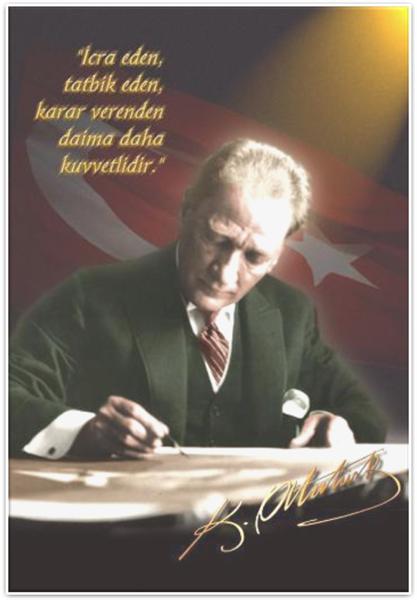 Okul, genç beyinlere insanlığa saygıyı, millet ve ülkeye sevgiyi, bağımsızlık onurunu öğretir.Mustafa Kemal ATATÜRK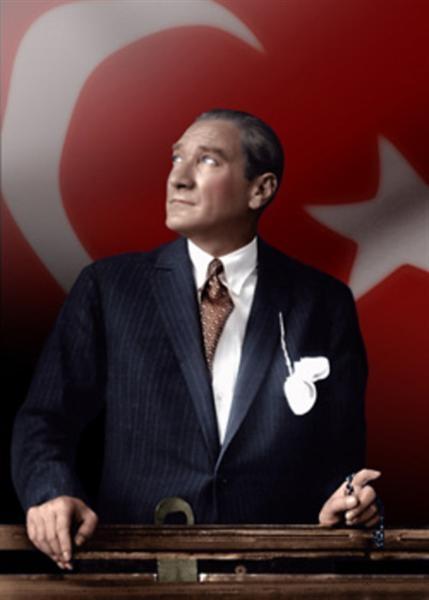 ATATÜRK'ÜN GENÇLİĞE HİTABESİ       Ey Türk Gençliği!        Birinci vazifen, Türk istiklâlini, Türk cumhuriyetini, ilelebet, muhafaza ve müdafaa etmektir.       Mevcudiyetinin ve istikbalinin yegâne temeli budur. Bu temel, senin, en kıymetli hazinendir. İstikbalde dahi, seni, bu hazineden, mahrum etmek isteyecek, dâhilî ve haricî, bedhahların olacaktır. Bir gün, istiklâl ve cumhuriyeti müdafaa mecburiyetine düşersen, vazifeye atılmak için, içinde bulunacağın vaziyetin imkân ve şeraitini düşünmeyeceksin! Bu imkân ve şerait, çok namüsait bir mahiyette tezahür edebilir. İstiklâl ve cumhuriyetine kastedecek düşmanlar, bütün dünyada emsali görülmemiş bir galibiyetin mümessili olabilirler. Cebren ve hile ile aziz vatanın, bütün kaleleri zapt edilmiş, bütün tersanelerine girilmiş, bütün orduları dağıtılmış ve memleketin her köşesi bilfiil işgal edilmiş olabilir. Bütün bu şeraitten daha elim ve daha vahim olmak üzere, memleketin dâhilinde, iktidara sahip olanlar gaflet ve dalâlet ve hatta hıyanet içinde bulunabilirler. Hatta bu iktidar sahipleri şahsî menfaatlerini, müstevlilerin siyasî emelleriyle tevhit edebilirler. Millet, fakr u zaruret içinde harap ve bîtap düşmüş olabilir.Ey Türk İstikbalinin Evlâdı!       İşte, bu ahval ve şerait içinde dahi, vazifen; Türk istiklâl ve cumhuriyetini kurtarmaktır! Muhtaç olduğun kudret, damarlarındaki asil kanda, mevcuttur!       Mustafa Kemal ATATÜRKSUNUŞÇağımız bilgi çağı olarak anılmaktadır. Günümüz de ise değişim ve modernleşme  baş döndüren bir hızla uygulanmaktadır.      Eğitim anlayışımız da yukarıda belirttiğim felsefe doğrultusunda şekillenmekte Bilgiyi hedef alan ve değişimin kaçınılmaz gerçekliğine göre şekillenmek zorundadır.    Ülkemizin ve insanımızın bilgi çağını yakalaması; çağdaşlaşması yolunda en önemli hedefimiz eğitim-öğretimde kaliteyi yakalamak olmalıdır. Bu nedenle en değerli varlıklarımız ve geleceğimizin teminatı olan çocuklarımızı en iyi şekilde yetiştirme görevi biz eğitimcilere düşmektedir. Çağdaş bir toplum, gelişmiş bir insan olmanın, dünya milletleri içerisinde saygın bir konuma sahip olmanın, güçlü, kudretli olmanın, yine büyük önder Atatürk'ün hedef olarak koyduğu muasır medeniyet seviyesine çıkmanın tek ve vazgeçilmez yolu eğitimdir. Geleceğimizi şekillendirecek gençlerimizi iyi yetiştirmeliyiz. Onları çağdaş bilim, teknoloji ve diğer gerekli olan donanımlarla hayata hazırlamalıyız. Yarınki güçlü, kalkınmış, mutlu bir Türkiye'nin yapıcıları ancak bu hedefin sonunda eğitimciler /eğitim kurumları sayesinde  ortaya çıkacaktır. Kurum olarak; eğitimci olarak Görevimiz çalışmak,  çok çalışmaktır.Bu değişim felsefesine uyabilmek; bilgi çağını yakalayabilmek amacıyla çalışan tüm personelime “başta planlama ekibim olmak üzere” teşekkür ederim.	Saygılarımla                                        İpek AYÇA ÖZDÖNMEZOkul MüdürüGİRİŞ	Stratejik planlama ile okulumuzun önümüzdeki yıllarını planlamak gerektiğinin ve geleceği planlamanın en iyi yolunun geçmişe ve bugüne bakmak olduğunu ve planın bu aşamasında bugün içinde bulunduğumuz şartları ve buradan yola çıkarak ulaşmak istediğimiz hedefleri belirlenmesi gerektiğinin ve bu işin zorluğunun farkındaydık.  Biz okul olarak hep değişime ve gelişime açık olmayı, toplam kalite felsefesini benimsemiş bir okul olmayı seçmiştik. Bugün bu ilkeleri tekrar gözden geçirmek yeniden planlamak her şeyi sil baştan tekrar yapmak gerekiyordu ve biz de öyle yaptık. Bunu yaparken takım ruhu ve herkesin katılımını ve bu planın herkesin planı olmasını sağlamaya çalıştık. Hiçbir planın kesin olmadığı ve zamanla gelişeceğine inanarak planımızı sunuyoruz. Saygılarımızla.		Kemal Atatürk Ortaokulu      Stratejik Plan Hazırlama EkibiKONULAR                                                                                                                    ÖNSÖZ GİRİŞ BÖLÜM 1STRATEJİK PLANLAMA SÜRECİSTRATEJİK PLANIN AMACISTRATEJİK PLANIN KAPSAMISTRATEJİK PALANLAMA YASAL DAYANAKLARISTRATEJİK PLAN ÜST KURULUSTRATEJİK PLANLAMA EKİBİ		BÖLÜM 2DURUM ANALİZİ A) TARİHİ GELİŞİMOKULUN TARİHÇESİ VE YAPISIB) MEVZUAT ANALİZİ	C) FAALİYET ALANLARI ÜRÜN VE HİZMETLETD) PAYDAŞ ANALİZİPAYDAŞLARIN BELİRLENMESİPAYDAŞLARIN DEĞERLENDİRİLMESİE) KURUM İÇİ ANALİZOKULUN ÖRGÜT YAPISIOKUL/KURUMUN İNSAN KAYNAKLARIOKUL/KURUMUN TEKNOLOJİK  DÜZEYİOKUL/KURUMUN FİZİKİ ALT YAPISIOKUL/KURUMUN MALİ YAPISIOKUL/KURUMUN  İSTATİSTİKİ BİLGİLERİ F) ÇEVRE ANALİZİ ANALİZG) GZFT (SWOT) ANALİZİKURUM İÇİ ANALİZKURUM DIŞI ANALİZH) TOWS MATRİSBÖLÜM 3GELECEĞE YÖNELİM	MİSYONUMUZVİZYONUMUZTEMEL DEĞERLERİMİZTEMALAR, STRATEJİK AMAÇLAR, HEDEFLER, PERFORMANS GÖSTERGELERİ STRATEJİK AMAÇ 1STRATEJİK HEDEF 1.1PERFORMANS GÖSTERGELERİ 1.1STRATEJİK HEDEF 1.2	PERFORMANS GÖSTERGELERİ 1.2STRATEJİK AMAÇ 2BÖLÜM 4MALİYETLENDİRME/BÜTÇELEMEMALİYET TABLOSUKAYNAK TABLOSUBÖLÜM 5İZLEME VE DEĞERLENDİRMEİLİ:                                         İZMİRİLİ:                                         İZMİRİLİ:                                         İZMİRİLÇESİ:                                  KONAKİLÇESİ:                                  KONAKİLÇESİ:                                  KONAKOKULUN ADI:                    KEMAL ATATÜRK ORTAOKULUOKULUN ADI:                    KEMAL ATATÜRK ORTAOKULUOKULUN ADI:                    KEMAL ATATÜRK ORTAOKULUOKULUN ADI:                    KEMAL ATATÜRK ORTAOKULUOKULUN ADI:                    KEMAL ATATÜRK ORTAOKULUOKULUN ADI:                    KEMAL ATATÜRK ORTAOKULUOKULA İLİŞKİN GENEL BİLGİLEROKULA İLİŞKİN GENEL BİLGİLEROKULA İLİŞKİN GENEL BİLGİLERPERSONEL İLE İLGİLİ BİLGİLERPERSONEL İLE İLGİLİ BİLGİLERPERSONEL İLE İLGİLİ BİLGİLEROkul Adresi:                              Yeni Mah. Taruk Sarı Sk. No: 46 Konak/İZMİROkul Adresi:                              Yeni Mah. Taruk Sarı Sk. No: 46 Konak/İZMİROkul Adresi:                              Yeni Mah. Taruk Sarı Sk. No: 46 Konak/İZMİRKURUMDA ÇALIŞAN PERSONEL SAYISISayılarıSayılarıOkul Adresi:                              Yeni Mah. Taruk Sarı Sk. No: 46 Konak/İZMİROkul Adresi:                              Yeni Mah. Taruk Sarı Sk. No: 46 Konak/İZMİROkul Adresi:                              Yeni Mah. Taruk Sarı Sk. No: 46 Konak/İZMİRKURUMDA ÇALIŞAN PERSONEL SAYISIErkekKadınOkul Telefonu232 – 483 59 21232 – 483 59 21Yönetici-3Faks232 – 483 59 21232 – 483 59 21Sınıf öğretmeni--Elektronik Posta Adresi737435@meb.k12.tr737435@meb.k12.trBranş Öğretmeni913Web sayfa adresiwww.kemalataturkortaokulu.meb.k12.trwww.kemalataturkortaokulu.meb.k12.trRehber Öğretmen-2Öğretim ŞekliNormal( X  )İkili(   )Memur1-Okulun Hizmete Giriş Tarihi19561956Yardımcı Personel41Kurum Kodu737435737435Toplam1419OKUL VE BİNA DONANIM BİLGİLERİOKUL VE BİNA DONANIM BİLGİLERİOKUL VE BİNA DONANIM BİLGİLERİOKUL VE BİNA DONANIM BİLGİLERİOKUL VE BİNA DONANIM BİLGİLERİOKUL VE BİNA DONANIM BİLGİLERİToplam Derslik Sayısı1414Kütüphane Var( x )Yok(    )Kullanılan Derslik Sayısı1414Çok Amaçlı SalonVar( x)Yok(    )İdari Oda Sayısı33Çok Amaçlı SahaVar( x )Yok(    )Fen Laboratuvarı Sayısı11Bilgisayar Laboratuvarı Sayısı11…..……KURUM KİMLİK BİLGİSİKURUM KİMLİK BİLGİSİKurum Adı KEMAL ATATÜRK ORTAOKULUKurum TürüOrtaokulKurum Tipi=A=Kurum Kodu737435Kurum StatüsüKamuKurumda Çalışan Personel SayısıYönetici              : 3Öğretmen           : 24Hizmetli              : 3Memur                : 1Öğrenci Sayısı570Öğretim Şekli TekliOkulun Hizmete Giriş Tarihi1956KURUM İLETİŞİM BİLGİLERİKURUM İLETİŞİM BİLGİLERİKurum Telefonu / FaxTel. : 232 483 59 21Fax : 232 483 59 21Kurum Web Adresiwww.kemalataturkortaokulu.meb.k12.trMail Adresi 737435@meb.k12.trKurum AdresiMahalle        : Ali Reis Mah. Tarık Sarı Sok. No:46İlçe               : KONAKİli : İZMİRKurum MüdürüOkul Müdürü       : İpek Ayça ÖZDÖNMEZGSM Tel: 505 678 72 71Kurum Müdür YardımcılarıMüdür Yard. 1     : Bilgehan YOLAGELDİGSM Tel:   545 403 03 71Müdür Yard. 2     : Elen AKARGÖL GSM Tel:   505 590 92 48SIRA NOADI SOYADIGÖREVİ1İPEK AYÇA ÖZDÖNMEZOKUL MÜDÜRÜ2BİLGEHAN YOLAGELDİMÜDÜR YARDIMCISI3YASEMİN ARINCIÖĞRETMEN4HADRA ÇELİKOKUL AİLE BİRLİĞİ BAŞKANI5REMZİYE BARDAKÇIOKUL AİLE BİRLİĞİ YÖNETİM KURULU ÜYESİSIRA NOADI SOYADIGÖREVİ1ELEN AKARGÖZMÜDÜR YARDIMCISI 2SEMİRAMİS PİJNENBURGP.D. ve REHBER ÖĞRETMEN3İSMİHAN HEPAKTANÖĞRETMEN4PELİN BAĞDU SÖYLERÖĞRETMEN5HADRA ÇELİKGÖNÜLLÜ VELİ (BİRDEN FAZLA GÖNÜLLÜ VELİ OLABİLİR)SıraAdı – SoyadıGörev Yılları1Bayan Semiha1922-19242Bayan Atiye 1924-19263Bayan Şefkat1926-19274Abide İsmail BERKİN1927-19675Hulisi ALTUĞ1967-19736Mevlüt DURSUN1973-19747Fazıl ERDOĞAN1974-19838Tevfik ÇAKIR1983-19859Yüksel TANIR1985-198610Yusuf Yüksel AYVAZ1986-198811Mustafa GÜNAYDIN1988-199312Mehmet AKTÜRK1993-199613Bedriye AVCI1996-201014Osman KAYA2010-2014FAALİYET ALANI 1: EĞİTİMFAALİYET ALANI 1: EĞİTİMFAALİYET ALANI 1: EĞİTİMÜrün / HizmetÜrün / HizmetGörev / Faaliyet / Çalışma1.1.Rehberlik Hizmetleri1.1.Rehberlik HizmetleriRehberlik/TanıtımYönlendirme Çalışmaları1.2.Sosyal ve Kültürel Etkinlikler1.2.Sosyal ve Kültürel EtkinliklerHalk Oyunları1.2.Sosyal ve Kültürel Etkinlikler1.2.Sosyal ve Kültürel EtkinliklerKoro1.2.Sosyal ve Kültürel Etkinlikler1.2.Sosyal ve Kültürel EtkinliklerSatranç1.2.Sosyal ve Kültürel Etkinlikler1.2.Sosyal ve Kültürel EtkinliklerFotoğrafçılık1.2.Sosyal ve Kültürel Etkinlikler1.2.Sosyal ve Kültürel EtkinliklerResim1.2.Sosyal ve Kültürel Etkinlikler1.2.Sosyal ve Kültürel EtkinliklerTeknoloji Tasarım 1.3.Spor Etkinlikler1.3.Spor EtkinliklerFutbol 1.3.Spor Etkinlikler1.3.Spor EtkinliklerVoleybol1.3.Spor Etkinlikler1.3.Spor EtkinliklerBasketbol1.3.Spor Etkinlikler1.3.Spor EtkinliklerMasa Tenisi1.4.İzcilik Etkinlikleri1.4.İzcilik Etkinlikleri-FAALİYET ALANI 2: ÖĞRETİMFAALİYET ALANI 2: ÖĞRETİMFAALİYET ALANI 2: ÖĞRETİMÜrün / HizmetGörev / Faaliyet / ÇalışmaGörev / Faaliyet / Çalışma2.1.Müfredatın İşlenmesiYıllık PlanlarYıllık Planlar2.1.Müfredatın İşlenmesiDers PlanlarıDers Planları2.1.Müfredatın İşlenmesiKulüp ÇalışmalarıKulüp Çalışmaları2.1.Müfredatın İşlenmesiSosyal EtkinliklerSosyal Etkinlikler2.2.Kurslar YetiştirmeYetiştirme2.2.Kurslar HazırlamaHazırlama2.2.Kurslar EtütEtüt2.3.Proje ÇalışmalarıAB Projeleri Sosyal ProjelerFen ProjeleriAB Projeleri Sosyal ProjelerFen ProjeleriFAALİYET ALANI 3: YÖNETİM İŞLERİFAALİYET ALANI 3: YÖNETİM İŞLERİFAALİYET ALANI 3: YÖNETİM İŞLERİÜrün / HizmetGörev / Faaliyet / ÇalışmaGörev / Faaliyet / Çalışma3.1.Öğrenci İşleri HizmetiKayıt Nakil İşlemleriKayıt Nakil İşlemleri3.1.Öğrenci İşleri HizmetiDevam-Devamsızlık İşlemleriDevam-Devamsızlık İşlemleri3.1.Öğrenci İşleri HizmetiSınıf Geçme İşlemleriSınıf Geçme İşlemleri3.1.Öğrenci İşleri HizmetiBursluluk İşlemleriBursluluk İşlemleri3.2.Öğretmen İşleri HizmetiDerece - TerfiDerece - Terfi3.2.Öğretmen İşleri HizmetiHizmet İçi EğitimHizmet İçi Eğitim3.2.Öğretmen İşleri HizmetiÖzlük HaklarıÖzlük Hakları3.2.Öğretmen İşleri HizmetiTahakkukTahakkuk3.3.Personel İşleri HizmetiÖzlük HaklarıÖzlük Hakları3.3.Personel İşleri HizmetiTahakkukTahakkuk3.3.Personel İşleri HizmetiDerece - TerfiDerece - TerfiFAALİYET ALANI 4: DESTEK HİZMETLERİFAALİYET ALANI 4: DESTEK HİZMETLERİFAALİYET ALANI 4: DESTEK HİZMETLERİÜrün / HizmetGörev / Faaliyet / ÇalışmaGörev / Faaliyet / Çalışma4.1.Destek EğitimiDestek EğitimiPAYDAŞLARİÇ PAYDAŞLAR            DIŞ PAYDAŞLARYARARLANICIYARARLANICIYARARLANICIPAYDAŞLARÇalışanlar, BirimlerTemel ortakStratejik ortakTedarikçiMüşteri, hedef kitleMillî Eğitim BakanlığıValilikMilli Eğitim Müdürlüğü Çalışanlarıİlçe Milli Eğitim MüdürlükleriOkullar ve Bağlı KurumlarÖğretmenler ve Diğer ÇalışanlarÖğrenciler ve VelilerOkul Aile BirliğiÜniversiteÖzel İdareBelediyelerGüvenlik Güçleri (Emniyet, Jandarma)Bayındırlık ve İskân  MdSosyal Hizmetler  Müd.Gençlik ve Spor Müd.Sağlık MüdürlüğüKültür MüdürlüğüHayırseverlerSivil Toplum ÖrgütleriMedyaİşveren kuruluşlarMuhtarlıklariSanayi ve Ticaret OdalarıPaydaşİç PaydaşDış PaydaşYararlanıcı(Müşteri)Neden Paydaş?ÖnceliğiMEBBağlı olduğumuz merkezi idare1ÖğrencilerHizmetlerimizden yararlandıkları için1Özel İdareTedarikçi mahalli idare1STKOAmaç ve hedeflerimize ulaşmak işbirliği yapacağımız kurumlar..Muhtarlık…..…PAYDAŞİç PaydaşDış PaydaşYararlanıcı(Müşteri)Neden Paydaş?ÖnceliğiMİLLİ EĞİTİM BAKANLIĞIXBağlı olduğumuz merkezi idare1VALİLİKXBağlı olduğumuz mülki idare1KAYMAKAMLIKXBağlı olduğumuz mülki idare1İL MİLLİ EĞİTİM MÜDÜRLÜĞÜXBağlı olduğumuz üst idareİLÇE MİLLİ EĞİTİM MÜDÜRÜXBağlı olduğumuz üst yöneticiİLÇE M.E.M. ŞUBE MÜDÜRLERİXBağlı olduğumuz  yöneticilerKONAK İLÇE MİLLİ EĞİTİM MÜDÜRLÜĞÜ PERSONELİ XXHizmet üreten ve hizmet alan. Üretilen hizmetin niteliğini belirleyen. Hizmet alanlara ulaştıranKONAK OKUL ÖNCESİ EĞİTİM KURUMLARIXXHizmet üreten ve hizmet alan. Üretilen hizmetin niteliğini belirleyen. Hiz.alanlara ulaştıranHALK EĞİTİMİ MERKEZİXXHizmet üreten ve hizmet alan. Üretilen hizmetin niteliğini belirleyen. Hizmet alanlara ulaştıranOKUL AİLE BİRLİKLERİXTedarikçiREHBERLİK ARAŞTIRMA MERKEZİXXHizmet üreten ve hizmet alan. Üretilen hizmetin niteliğini belirleyen. Hizmet alanlara ulaştıranÖĞRETMENLERXXHizmet üreten ve hizmet alan. Üretilen hizmetin niteliğini belirleyen. Hizmet alanlara ulaştıranÖĞRENCİLERXXDoğrudan hizmet alanVELİLERXXTedarikçi.Doğrudan ve dolaylı hizmet alanKURSİYERLERXXDoğrudan hizmet alanKONAK BELEDİYESİXAmaçlarımıza ulaşmada destek için işbirliği içinde olmamız gereken kurumlarİLİMİZE BAĞLI DİĞER İLÇE MİL.EĞT.MÜDÜRLÜKLERİXAmaçlarımıza ulaşmada destek için işbirliği içinde olmamız gereken kurumlarİL ÖZEL İDAREXTedarikçi mahalli idare BANKALARXAmaçlarımıza ulaşmada destek için işbirliği içinde olmamız gereken kurumlarSENDİKALARXAmaçlarımıza ulaşmada destek için işbirliği içinde olmamız gereken kurumlarEMNİYET MÜDÜRLÜĞÜXAmaçlarımıza ulaşmada destek için işbirliği içinde olmamız gereken kurumlarBASIN YAYIN KURULUŞLARIXAmaçlarımıza ulaşmada destek için işbirliği içinde olmamız gereken kurumlarSİVİL TOPLUM KURULUŞLARIXAmaçlarımıza ulaşmada destek için işbirliği içinde olmamız gereken kurumlarÜNİVERSİTELERXAmaçlarımıza ulaşmada destek için işbirliği içinde olmamız gereken kurumlarSAĞLIK KURULUŞLARIXAmaçlarımıza ulaşmada destek için işbirliği içinde olmamız gereken kurumlarŞOFÖRLER VE OTOMOBİLCİLER ODASIXAmaçlarımıza ulaşmada destek için işbirliği içinde olmamız gereken kurumlarBAYINDIRLIK VE İMAR  MÜDÜRLÜĞÜXAmaçlarımıza ulaşmada destek için işbirliği içinde olmamız gereken kurumlarİLÇE GENÇLİK VE SPOR MÜDÜRLÜĞÜXAmaçlarımıza ulaşmada destek için işbirliği içinde olmamız gereken kurumlarMUHTARLIKLARXAmaçlarımıza ulaşmada destek için işbirliği içinde olmamız gereken kurumlarMAL MÜDÜRLÜĞÜXAmaçlarımıza ulaşmada destek için işbirliği içinde olmamız gereken kurumlarNÜFUS MÜDÜRLÜĞÜXAmaçlarımıza ulaşmada destek için işbirliği içinde olmamız gereken kurumlarSANAYİ KURULUŞLARIXAmaçlarımıza ulaşmada destek için işbirliği içinde olmamız gereken kurumlarİŞKURXAmaçlarımıza ulaşmada destek için işbirliği içinde olmamız gereken kurumlarKONAK İLÇE HALKIXSosyal çevre    Ürün/HizmetYararlanıcı(Müşteri)Eğitim-Öğretim (Örgün-Yaygın) Yatılılık-Bursluluk Nitelikli işgücü AR-GE, Projeler, Danışmanlık Altyapı,Donatım Yatırım Yayım Rehberlik, Kurs, Sosyal etkinlikler Mezunlar (Öğrenci) Ölçme-Değerlendirme ……………………………ÖğrencileroVelilerÜniversitelerooMedyaooUluslar arası kuruluşlarooMeslek KuruluşlarıSağlık kuruluşlarıoDiğer KurumlaroÖzel sektörooS.NOUNVANGÖREVLERİ1Okul müdürü Okulun amacına ulaşması için sevk idaresini yapanlar2Müdür başyardımcısı Okulun amacına ulaşmasında müdüre yardımcı olur3Müdür yardımcısı Okulun amacına ulaşmasında müdüre yardımcı olur4Öğretmenler Okulun amacını gerçekleştiren kesimlerdir5Rehber ÖğretmenÖğrencilerin isteklerini okul temsilcisine iletir.6Okul Öğrenci TemsilcisiÖğrencilerin isteklerini gerekli yerlere iletip çözüm bulmaya çalışırS.NOKurul/Komisyon AdıGÖREVLERİ1Rehberlik ve Psikolojik Danışma Hizmetleri Yürütme KomisyonuBireysel Eğitime Muhtaç olan öğrencileri belirleyerek okulun daha verimli çalışmasını sağlar2Sosyal Etkinlikler KuruluSosyal etkinlikleri planlar3Sosyal Etkinlikler İnceleme KuruluYapılacak olan Sosyal  Etkinlikleri İnceler4ARGE  KuruluOkulun her türlü alanda geliştirilmesini sağlar5Önemli günleri değerlendirme KuruluBelirli gün ve haftaların kutlama ve anma programlarını düzenler6….SıraGörevi NormMevcutErkek Kadın Toplam LisansY.LisansDoktora1 Müdür0110102 Müdür Baş. Yrd.0000003 Müdür Yrd.0222004Türkçe314405Beden Eğitimi1122006Bilim Teknolojileri0111007Fen Bilimleri Teknolojisi0222008Sosyal Bilgiler2022009Din K. Ve Ah. Bil.10110010İngilizce12330011İlköğretim Matematik02220012Teknoloji Tasarım01110013Müzik10101014Rehber Öğretmen02211015Görsel  Sanatlar01110016Okul Öncesi022200                    TOPLAM                    TOPLAM918272430Hizmet Süreleri2019 Yılı İtibari İle2019 Yılı İtibari İleHizmet SüreleriKişi Sayısı%1–3 Yıl 134–6 Yıl 4127–10 Yıl 103911–15 Yıl 0016–20 Yıl 72121+.......üzeri825Yaş Düzeyleri2019 Yılı İtibari İle2019 Yılı İtibari İle2019 Yılı İtibari İle2019 Yılı İtibari İleYaş DüzeyleriKişi SayısıKişi SayısıKişi Sayısı%Yaş DüzeyleriErkekKadınToplam%20–30112630–40311144740–504593050+...23517Adı ve SoyadıGöreviKatıldığı Çalışmanın AdıKatıldığı Yılİpek Ayça ÖZDÖNMEZMüdür Fatih Projesi  Eğitim Kursu2016Hakan ÖNELÖğretmenFatih Projesi  Eğitim Kursu2016Elen AKARGÖLÖğretmenFatih Projesi  Eğitim Kursu2016Bedia ŞENGÜLÖğretmenFatih Projesi  Eğitim Kursu2016Döne ÇOROĞLUÖğretmenFatih Projesi  Eğitim Kursu2016Ebru KUZUCOĞLUÖğretmenFatih Projesi  Eğitim Kursu2016Ercan ÇALIŞKANÖğretmenFatih Projesi  Eğitim Kursu2016Esat KARAAĞAÇÖğretmenFatih Projesi  Eğitim Kursu2016Gonca KÜÇÜKDOĞANÖğretmenFatih Projesi  Eğitim Kursu2016İsmihan HEPAKTANÖğretmenFatih Projesi  Eğitim Kursu2016Yasin HEPAKTANÖğretmenFatih Projesi  Eğitim Kursu2016Yıldız ERGELDİÖğretmenFatih Projesi  Eğitim Kursu2016Nurcan AKGÜLÖğretmenFatih Projesi  Eğitim Kursu2016GöreviErkekKadınEğitim DurumuHizmet YılıToplam1Memur10       Lise602Hizmetli01İlkokul353Sigortalı İşçi30İlkokul33-Mevcut KapasiteMevcut KapasiteMevcut KapasiteMevcut KapasiteKullanımı ve PerformansKullanımı ve PerformansKullanımı ve PerformansKullanımı ve PerformansKullanımı ve PerformansKullanımı ve PerformansPsikolojik Danışman Norm Sayısı Görev Yapan Psikolojik Danışman Sayısı İhtiyaç Duyulan Psikolojik Danışman Sayısı Görüşme Odası Sayısı Danışmanlık Hizmeti AlanDanışmanlık Hizmeti AlanDanışmanlık Hizmeti AlanRehberlik Hizmetleri İle İlgili Düzenlenen Eğitim/Paylaşım Toplantısı Vb. Faaliyet SayısıRehberlik Hizmetleri İle İlgili Düzenlenen Eğitim/Paylaşım Toplantısı Vb. Faaliyet SayısıRehberlik Hizmetleri İle İlgili Düzenlenen Eğitim/Paylaşım Toplantısı Vb. Faaliyet SayısıPsikolojik Danışman Norm Sayısı Görev Yapan Psikolojik Danışman Sayısı İhtiyaç Duyulan Psikolojik Danışman Sayısı Görüşme Odası Sayısı ÖğrenciSayısıÖğretmenSayısıVeliSayısıÖğretmenlere YönelikÖğrencilere YönelikVelilereYönelik32124793047953652Araç-Gereçler 2011/20122012/20132013/2014İhtiyaçBilgisayar 8642Yazıcı 2222Tarayıcı 1111Projeksiyon1110İnternet Bağlantısı1220Fen Lab.1110Bilişim Lab.1110Fiziki Mekânın AdıSayısıİhtiyaçAçıklamaMüdür Odası10Müdür Başyardımcısı Odası00Müdür Yardımcısı Odası20Öğretmenler Odası10Rehberlik Servisi10Derslik110Bilişim Laboratuarı10Fen Bilimleri Laboratuarı10Araç Odası10Arşiv10Kantin10Toplam Alan (m2) Bina Alanı (m2) Bahçe alanı (m2) 1541 m21180 m2361 m2Tesisin adı Kapasitesi (Kişi Sayısı) Kapasitesi (Kişi Sayısı) Alanı (m2) Kantin 5m25m2Toplantı Salonu909050m2Seminer Salonu…………….. m2 Basketbol Alanı1010Küçük Saha…..--- --- --- Kaynaklar201620172018TOPLAM10.253,60   TL12.580,08 TL14.000,00   TLYILLAR 201620162017201720182018HARCAMA KALEMLERİ GELİR GİDER GELİR GİDER GELİR GİDER TOPLAM10.253,60   TL10.540,58 TL12.580,08 TL14.980,55 TL14.000,00   TL14.000,00 TLÖğrenci SayısıÖğrenci SayısıÖğrenci SayısıÖğretmen SayısıDerslik SayısıŞube SayısıDer. Baş. Öğr.Şube Baş. Öğr.Öğret. Baş. Öğr.Öğretim YılıErkekKızToplamÖğretmen SayısıDerslik SayısıŞube SayısıDer. Baş. Öğr.Şube Baş. Öğr.Öğret. Baş. Öğr.2015-20164023357374014213030302016-20173643507144014144040302017-2018294266560301414404030Bölüm Adı2015/20162015/20162016/20172016/20172017/20182017/2018Bölüm AdıSon Sınıf ÖğrenciSayısıMezunSayısıSon Sınıf ÖğrenciSayısıMezunSayısıSon Sınıf ÖğrenciSayısıMezunSayısı1071022722672552502015/20162015/20162016/20172016/20172016/20172017/20182017/20182017/2018KızErkekErkekKızErkekErkekKızErkekMezun Sayısı574545142125125130120Sınava Giren Toplam Öğrenci Sayısı ( Kız +Erkek )                 102102102267267267                       250                     250Öğretim YılıToplam Öğrenci SayısıSorumluluğu Bulunan Öğrenci Sayısı2015-201673762016-201771472017-20185605Öğretim YılıToplam Öğrenci SayısıSınıf Tekrarı Yapan Öğrenci Sayısı2015-201673702016-201771402017-2018                          5605Öğretim YılıToplam Öğrenci SayısıDevamsızlık Nedeniyle Sınıf Tekrarı Yapan Öğrenci Sayısı2015-201673702016-201771402017-2018                          56002015/20162016/20172017/2018Onur Belgesi Alan Öğrenci Sayısı 9914069Takdir Belgesi Alan Öğrenci Sayısı 1125542Teşekkür Belgesi Alan Öğrenci Say 3912598…..2015/20162016/20172017/2018Uyarı000Kınama000Okuldan Uzaklaştırma000Okul Değişikliği000….Disiplin Cezası Alan Öğrenci Sayısı Toplamı000Eğitim Öğretim YılıErkekKızToplam2015-20161002016-20170002017-2018000Öğretim YılıÖğrenci SayısıAraç SayısıServise Binen Öğrenci Sayısı2015-2016737002016-2017714002017-2018560002015/20162015/20162016/20172016/20172017/20182017/2018Toplam KatılımcıDüzenlenen FaaliyetKatılımcı SayısıDüzenlenen FaaliyetKatılımcı SayısıDüzenlenen FaaliyetKatılımcı SayısıToplam KatılımcıKurs1137010400114201190Seminer1913413278Toplam2332902561852015/20162015/20162016/20172016/20172017/20182017/2018Toplam KatılımcıFaaliyetin AdıHedef KitleFaaliyet SayısıKatılımcı SayısıFaaliyet SayısıKatılımcı SayısıFaaliyet SayısıKatılımcı SayısıToplam KatılımcıSINIFLAR ARASI  FUTBOL MÜSABAKASIÖĞRENCİLER5508601178188SINIFLAR ARASI YAKAN TOP MÜSABAKASIÖĞRENCİLER230545755130Toplam7801310518133318Güçlü YönlerGüçlü YönlerGüçlü YönlerEğitim ve Öğretime Erişim ve TamamlamaEğitim ve Öğretimde KaliteKurumsal KapasiteıFiziki alanların geliştirmeye uygun olması..Okulun donanımının tam olmasıZayıf YönlerZayıf YönlerZayıf YönlerEğitim ve Öğretime Erişim ve TamamlamaEğitim ve Öğretimde KaliteKurumsal Kapasite………….Öğrencilerin yeterli miktarda spor faaliyetlerinde bulunamaması…Okulun bir spor salonun olmaması.FırsatlarFırsatlarFırsatlarEğitim ve Öğretime Erişim ve TamamlamaEğitim ve Öğretimde KaliteKurumsal Kapasite………... Uygun veliler (Dr. Akademisyen, Belediye görevlisi, Komiser, Öğretmen, Hemşire; Esnaf ) olması……………. .TehditlerTehditlerTehditlerEğitim ve Öğretime Erişim ve TamamlamaEğitim ve Öğretimde KaliteKurumsal Kapasite……………….Bazı velilerin çocuklarını maddi durumlarını bahane ederek ısrarla okula göndermemesi….…………….Güçlü yönlerimizGüçlü yönlerle hangi fırsatlardan yararlanılacak?GF stratejileriKurumun uygun fiziki alanlarının olmasıSosyal  faaliyetlerin arttırılmasıGenç ve istekli öğretim kadrosunun olması Ders başarısının arttırılmasıBirbirini seven, mutlu personelin olmasıDers başarısının arttırılmasıÖğretmenlerinden çoğunluğun rotasyon kapsamı dışında olmasıDers başarısının arttırılmasıSporcu öğrenci sayısının artma eğiliminde olmasıSosyal  faaliyetlerin arttırılmasıYöneticilerin tecrübeli olmasıSosyal  faaliyetlerin arttırılmasıTehditlerimizTehditler hangi güçlüYönlerle azaltılacak?GT stratejileri1-Okul etrafında zararlı ortamlar ve kişilerin olmasıOkul yaşamına uyumun zorlaştırılması2-Mahallenin göç almasıOkul yaşamına uyumun zorlaştırılması3-Bazı öğrencinin şiddet eğilimli olması ve çevrede oluşturduğu negatif etkiOkul yaşamına uyumun zorlaştırılması4-Problemli ailelerin olmasıOkul yaşamına uyumun zorlaştırılması5-Bilinçsiz velilerOkul yaşamına uyumun zorlaştırılmasıZayıf yönlerimizZayıf yönlerimiz hangiFırsatlardanYararlanılarakGüçlendirilecek?ZF stratejileriOkulda özel eğitim öğretmeninin olmaması nedeniyle özel eğitimin yeterli olmamasıRehberlik servisimizden yararlanılarak güçlendirilecek.Göç alan bir yerde olması ve nakil gelen öğrencilerin akademik ve sosyal yönlerden iyi durumda olmamasıRehberlik servisimizden yararlanılarak güçlendirilecek.Velilerin okulda yapılan toplantılara katılmalarının , özellikleproblemli çocukların velilerinin toplantılara katılımlarının azlığıRehberlik servisimizden yararlanılarak güçlendirilecek.Veli profilinin  (Bazı velilerin) maddi durumunun zayıf olması nedeniyle çocuklarının okul ihtiyaçlarını karşılayamamasıRRehberlik servisimizden yararlanılarak güçlendirilecek.TehditlerimizTehditlerimizin Etkisini Hangi Zayıf yönlerimizi Güçlendirerek Azaltabiliriz?ZF stratejileri1-Okul etrafında zararlı ortamlar ve kişilerin olmasıÇevreye uyum sağlamak için velilerle daha sık görüşmek ve  veliye yönelik  seminerler  düzenlemek2-Mahallenin göç almasıÇevreye uyum sağlamak için velilerle daha sık görüşmek ve  veliye yönelik  seminerler  düzenlemek3-Bazı öğrencinin şiddet eğilimli olması ve çevrede oluşturduğu negatif etkiÇevreye uyum sağlamak için velilerle daha sık görüşmek ve  veliye yönelik  seminerler  düzenlemek4-Problemli ailelerin olmasıÇevreye uyum sağlamak için velilerle daha sık görüşmek ve  veliye yönelik  seminerler  düzenlemek5-Bilinçsiz velilerÇevreye uyum sağlamak için velilerle daha sık görüşmek ve  veliye yönelik  seminerler  düzenlemekHedef 1.1Önceki YıllarÖnceki YıllarPlan Dönemi SonuHedef 1.12016/20172017/20182019Eğitim ve Öğretim kalitesini arttırarak TEOG sınavlarında İlçemiz genelindeki okullardaki ortalama başarının üstüne çıkmakİlçede %44,20İlçede %63 İlçede % 75……………Tedbir/StratejiKoordinatör Birimİlişkili Alt Birim/BirimlerTahmini MaliyetÖğretmenlerde kadrolu olanları özellikle 8. Sınıf öğrencilere  verilmesi.Okul idaresiMüdür yardımcılığıHedef 1.2Önceki YıllarÖnceki YıllarPlan Dönemi SonuPlan Dönemi SonuHedef 1.22016/20172017/20182017/20182019İlçemizdeki öğrencilere yönelik yetiştirme kurslarını ve etüt çalışmalarının okulumuzda yapılmasını sağlamak10111115……………Tedbir/StratejiKoordinatör Birimİlişkili Alt Birim/BirimlerTahmini MaliyetOkulumuzdaki öğretmenlerimiz kurs vermesini sağlamakOkul idaresiMüdür yardımcılığıHedef 2.1Önceki YıllarÖnceki YıllarPlan Dönemi SonuPlan Dönemi SonuHedef 2.12016/20172017/20182017/20182019Veli - okul işbirliğini sağlama ve okul etkinliklerine  velilerin katılımının artmasını sağlamak5101020……………Tedbir/StratejiKoordinatör Birimİlişkili Alt Birim/BirimlerTahmini MaliyetOkul idaresiMüdür yardımcılığıHedef 2.2Önceki YıllarÖnceki YıllarPlan Dönemi SonuPlan Dönemi SonuHedef 2.22016/20172017/20182017/20182019Ortaöğretime devam eden öğrenci sayısını arttırmak%91%93%93%100……………Tedbir/StratejiKoordinatör Birimİlişkili Alt Birim/BirimlerTahmini MaliyetOkul idaresiMüdür yardımcılığıHedef 2.3Önceki YıllarÖnceki YıllarPlan Dönemi SonuPlan Dönemi SonuHedef 2.32016/20172017/20182017/20182019Okulumuzun PYBS’ sini kazanan öğrenci sayısı,66615……………Tedbir/StratejiKoordinatör Birimİlişkili Alt Birim/BirimlerTahmini MaliyetOkul idaresiMüdür yardımcılığıHedef 3.1Önceki YıllarÖnceki YıllarPlan Dönemi SonuPlan Dönemi SonuHedef 3.12016/20172017/20182017/20182019Okulda ortak sınav sisteminin kurulması Öğrencilere sınav teknikleriyle ilgili eğitim vermek.verildiverildiverildiverildi……………Tedbir/StratejiKoordinatör Birimİlişkili Alt Birim/BirimlerTahmini MaliyetOkul idaresiMüdür yardımcılığıHedef 3.2Önceki YıllarÖnceki YıllarPlan Dönemi SonuPlan Dönemi SonuHedef 3.22016/20172017/20182017/20182019Ders ortamını bozacak durumları önceden tespit edip gerekli   önlemleri almak….……………Tedbir/StratejiKoordinatör Birimİlişkili Alt Birim/BirimlerTahmini MaliyetOkul idaresiMüdür yardımcılığıGörevli öğretmenlerTEMASTRATEJİK AMAÇLAR / HEDEFLER201520162017201720182019TEMASTRATEJİK AMAÇLAR / HEDEFLERMALİYETİMALİYETİMALİYETİMALİYETİMALİYETİMALİYETİTEMA-1STRATEJİK AMAÇ 1TEMA-1Stratejik Hedef 1. 1TEMA-2STRATEJİK AMAÇ 2TEMA-2Stratejik Hedef 2. 1TEMA-2Stratejik Hedef 2. 2TEMA-2Stratejik Hedef 2. 3TEMA-3STRATEJİK AMAÇ 3TEMA-3Stratejik Hedef 3. 1TEMA-3Stratejik Hedef 3. 2TEMA-3Stratejik Hedef 3. 3TEMA-3Stratejik Hedef 3. 4Amaçların Toplam Maliyeti:Amaçların Toplam Maliyeti:STRATEJİK PLAN TOPLAM MALİYETİ:STRATEJİK PLAN TOPLAM MALİYETİ:STRATEJİK PLAN TOPLAM MALİYETİ:STRATEJİK PLAN TOPLAM MALİYETİ:STRATEJİK PLAN TOPLAM MALİYETİ:KAYNAKLAR2014-2015(TL)2015-2016(TL)2016-2017(TL)2017-2018(TL)2018-2019(TL)Genel Bütçe36.000BağışlarEtkinliklerKantin Okul Aile BirliğiOtoparkDiğerToplam